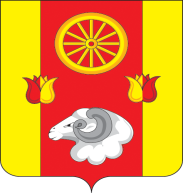 Администрация  Киевского  сельского поселенияПОСТАНОВЛЕНИЕ         24.05.2019                                                 с. Киевка                                  № 50Об утверждении Порядка охраны зеленых насаждений в населенных пунктах Киевскогосельского поселенияВ соответствии с Областным законом от 03.08.2007 №747-ЗС «Об охране зеленых насаждений в населенных пунктах Ростовской области», Постановлением Правительства Ростовской области  от 30.08.2012 №819 «Об утверждении Порядка охраны зеленых насаждений в населенных пунктах Ростовской области»,ПОСТАНОВЛЯЮ:      1.Утвердить Порядка охраны зеленых насаждений в населенных пунктах Киевского сельского поселения согласно приложения.      2.Настоящее постановление разместить на официальном сайте Администрации Киевского сельского поселения.     3. Контроль за исполнением настоящего постановления оставляю за собой.Глава АдминистрацииКиевского сельского поселения                                      Г.Г.ГоловченкоПриложение к ПостановлениюАдминистрации Киевского сельского поселения  от «24» 05 2019 № 50Порядокохраны зелёных насаждений в населенных пунктах   Киевского сельского поселения1. Общие положенияОбъект озеленения - озелененная территория, предназначенная для рекреационных целей, организованная по принципам ландшафтной архитектуры, включающая в себя в соответствии с функциональным назначением все необходимые элементы благоустройства (дорожно-тропиночную сеть, площадки, скамейки, малые архитектурные формы и т.д.).Озелененная территория - территория, занятая зелеными насаждениями, включая объекты озеленения, озеленение улично-дорожной сети.Настоящий Порядок определяет основные требования к охране зеленых насаждений в населенных пунктах Киевского сельского поселения.В целях реализации настоящего Порядка Администрация Киевского сельского поселения принимает муниципальный правовой акт, учитывающий социально-экономические, природно-климатические и другие особенности территорий и устанавливающие требования, нормы не ниже требований и норм, установленных Областным законом от 03.08.2007 N 747-ЗС "Об охране зеленых насаждений в населенных пунктах Ростовской области" (далее - Областной закон) и настоящим Порядком.Охрана зеленых насаждений - деятельность по созданию, сохранению и оценке состояния зеленых насаждений, направленная на создание благоприятной окружающей среды и нормализацию экологической обстановки.Основной задачей охраны зеленых насаждений является достижение нормативной обеспеченности зелеными насаждениями Киевского сельского поселения  в соответствии с градостроительными, санитарными, экологическими и другими нормами и правилами.На территории  Киевского сельского поселения запрещается:Повреждение и уничтожение зеленых насаждений, за исключением случаев, установленных федеральным законодательством, Областным законом и настоящим Порядком.Хозяйственная и иная деятельность на территории, занятых зелеными насаждениями, оказывающая негативное воздействие на указанную территорию и препятствующая выполнение зелеными насаждениями средообразующих, рекреационных, санитарно-гигиенических и экологических функций, за исключением случаев, установленных федеральным законодательством и Областным законом.Временное складирование органических остатков после сноса и обрезки деревьев на проезжей части улиц и тротуарах, препятствующее движению транспорта и пешеходов.2. Организация охраны зеленых насаждений	2.1. Планирование охраны зеленых насаждений осуществляется на основании оценки состояния зеленых насаждений.2.2. При реализации мероприятий, связанных с санитарной и другими видами обрезки деревьев и кустарников, вырубкой аварийно-опасных, сухостойных деревьев и кустарников, Администрацией Киевского сельского поселения оформляются разрешения по форме согласно приложению №1 к настоящему порядку.	2.3. Разрешение оформляется на официальном бланке и подписывается главой  Администрации Киевского сельского поселения. Подпись заверяется печатью.	К разрешению прилагаются: акт оценки состояния зеленых насаждений по форме согласно приложению №2 к настоящему Порядку и план-схема территории, на которой планируется пересадка, вырубка или обрезка деревьев. План-схема составляется Администрацией Киевского сельского поселения. На плане-схеме указываются зеленые насаждения, которые планируется пересадить, уничтожить или обрезать, а также сохраняемые зеленые насаждения.По окончании производства работ должностным лицом Администрации Киевского сельского поселения, осуществляющим контроль производства работ, на разрешении делается запись о выполнении работ в соответствии с условиями разрешения, в том числе содержащая дату записи, подпись, должность, фамилию и инициалы.При несоответствии выполненных работ условиям разрешения должностным лицом органа местного самоуправления, осуществляющим контроль производства работ, составляется акт оценки состояния зеленых насаждений, в котором фиксируются допущенные нарушения. Лицо, допустившее нарушение настоящего Порядка при производстве работ, несет ответственность и возмещает вред окружающей среде в соответствии с законодательством.По результатам реализации мероприятий, указанных в пункте 2.2 настоящего раздела, вносятся изменения в паспорта объектов зеленых насаждений и в реестр зеленых насаждений Киевского сельского поселения.При проведении мероприятий по предупреждению и ликвидации последствий чрезвычайных ситуаций в случае уничтожения или повреждения зеленых насаждений при проведении аварийно-спасательных или аварийно-восстановительных работ основанием для проведения указанных работ является соответствующее решение комиссии по предупреждению и ликвидации чрезвычайных ситуаций и обеспечению пожарной безопасности Киевского сельского поселения, на территории которых возникла чрезвычайная ситуация. В данном случае оформление разрешения не требуется.При проведении работ, указанных в пункте 2.7 настоящего раздела, производится фото- и (или) видеосъемка территории, занятой зелеными насаждениями до производства работ, во время работ и по результатам проведенных работ. После проведения работ Администрацией Киевского сельского поселения составляется акт оценки состояния зеленых насаждений, в котором, в том числе, отражается объем произошедших изменений.Решение комиссии по предупреждению и ликвидации чрезвычайных ситуаций и обеспечению пожарной безопасности  Киевского сельского поселения, фото- и (или) видеоматериалы и акт оценки состояния зеленых насаждений являются основанием для внесения изменений в паспорта объектов зеленых насаждений и в реестр зеленых насаждений Киевского сельского поселения.Проведение мероприятий по уничтожению сухостойных и аварийно-опасных деревьев осуществляется на основании разрешения, оформленного в соответствии с пунктами 2.3-2.4 настоящего раздела, и составленного акта оценки действующей комиссией, созданной постановлением Администрации Киевского сельского поселения, подписанного всеми членами комиссии состояния зеленых насаждений. К разрешению прилагаются фото- и (или) видеоматериалы, подтверждающие состояние зеленых насаждений.При размещении объектов капитального строительства, в случае невозможности их размещения на иных земельных участках, допускаются пересадка деревьев и компенсационное озеленение кустарниковой и травянистой растительностью.Для осуществления пересадки деревьев и уничтожения кустарниковой и травянистой растительности в случае, указанном в пункте 2.11 настоящего раздела, производится оценка состояния зеленых насаждений, составляется соответствующий акт оценки состояния зеленых насаждений, к которому прилагается заключение о возможности и условиях пересадки деревьев.Для подготовки заключения о возможности и условиях пересадки деревьев (далее - заключение) Администрацией Киевского сельского поселения формируется экспертная группа. В экспертную группу должны быть включены представители Администрации Киевского сельского поселения, представитель специализированной организации, а также по согласованию включаются специалисты-экологи Ремонтненского района и представители общественности. К специализированным организациям относятся организации, уставная деятельность которых связана с ведением лесного хозяйства, с проведением уходных работ за зелеными насаждениями. При отсутствии указанных организаций в Ремонтненском районе по согласованию привлекаются учителя-биологи образовательных учреждений. Привлечение специализированных организаций обеспечивают лица и организации, заинтересованные в уничтожении или пересадка зеленых насаждений, по согласованию с Администрацией Киевского сельского поселения.Заключение должно содержать обоснование выводов о возможности или невозможности пересадки деревьев. Положения заключения должны исключать возможность их двоякого толкования. Заключение оформляется на официальном бланке специализированной организации, подписывается всеми членами экспертной группы и утверждается руководителем или заместителем руководителя специализированной организации. Подпись заверяется печатью.На основании документов, указанных в пунктах 2.12-2.14 настоящего раздела, принимается соответствующее решение, которое оформляется муниципальным правовым актом. На основании муниципального правового акта оформляется разрешение в порядке, установленном в пунктах 2.2-2.3 настоящего раздела. Контроль производства работ и учет их результатов осуществляются в соответствии с настоящим Порядком.В случае невозможности пересадки деревьев по заключению экспертной группа допускается их уничтожение при проведении компенсационного озеленения. Компенсационное озеленение организовывают лица и организации, заинтересованные в уничтожении зеленых насаждений, в соответствии со статьей 4 Областного закона и разделом 3 настоящего Порядка. Оформление решения, разрешения, контроль производства работ и учет их результатов осуществляются в соответствии с пунктами 2.11-2.16 настоящего раздела.Размещение объектов, не предусмотренных пунктом 2.11 настоящего раздела, связанное с уничтожением или повреждением зеленых насаждений, в населенных пунктах запрещено.При реализации мероприятий, связанных с реконструкцией зданий, строений и сооружений, в случае невозможности сохранения зеленых насаждений Администрация Киевского сельского поселения оформляет разрешение в соответствии с требованиями настоящего Порядка.При необходимости повреждения и (или) уничтожения зеленых насаждений в процессе эксплуатации существующих линейных объектов создается комиссия, в которую входят представители Администрации Киевского сельского поселения и представители хозяйствующих субъектов, обеспечивающих эксплуатацию линейных объектов. Зеленые насаждения, произрастающие в охранных зонах линейных объектов и угрожающие безопасному, безаварийному функционированию указанных объектов, комиссией относятся к аварийно- опасным. Уничтожение зеленых насаждений хозяйствующими субъектами, обеспечивающими эксплуатацию линейных объектов, без разрешения не допускается. Разрешение оформляется в соответствии с требованиями настоящего Порядка.При осуществлении работ, связанных со строительством, реконструкцией, ремонтом зданий, сооружений, линейных и других объектов, лица, производящие указанные работы, обязаны получить условия и требования по сохранению зеленых насаждений в зоне производств работ, определяемые Администрацией Киевского сельского поселения.При проведении мероприятий по реконструкции зеленых насаждений (в том числе по замене породного состава, ландшафтной перепланировки) уничтожение или повреждение зеленых насаждений проводятся в порядке, определенном пунктами 2.2-2.6 настоящего раздела.Проведение мероприятий по реконструкции зеленых насаждений не должно приводить к ухудшению количественных и качественных характеристик зеленых насаждений.2.23. При производстве всех видов работ, связанных с воздействием на зеленые насаждения, лица и организации, производящие работы, обязаны обеспечить наличие на месте проведения работ разрешения или копии разрешения, заверенной хозяйствующим субъектом, получившим разрешение, предусмотренного настоящим Порядком, и обеспечить информирование населения о проведении работ путем установки информационных стендов в случае пересадки деревьев и (или) уничтожения жизнеспособных зеленых насаждений.    2.24. Пересадка, обрезка или уничтожение деревьев, произрастающих на территориях, прилегающих к индивидуальной жилой застройке, личным подсобным хозяйствам, садовым, огородным, дачным и приусадебным земельным участкам, производится в соответствии с муниципальными правовыми актами, а в случае их отсутствия - в соответствии с настоящим Порядком.2.25. В случае выявления повреждения и (или) уничтожения зеленых насаждений должностное лицо Администрации Киевского сельского поселения составляет акт оценки состояния зеленых насаждений, собирает информацию о лицах, причастных к повреждению и (или) уничтожению зеленых насаждений, принимает меры по привлечению виновных к ответственности в соответствии с федеральным и областным законодательством.2.26. Компенсационное восстановление зеленых насаждений проводится из расчета один к двум, т.е. за одно спиленное дерево высаживается не менее двух желательно фруктовых.2.27. Декоративная обрезка проводится в период покоя деревьев, т.е. когда прекращена веточная вегетация (носке 50% листопада и до набухания почек весной).2.28. Сухостойные деревья подлежат спилу в любое время года.3. Создание зеленых насажденийСоздание зеленых насаждений - деятельность по посадке деревьев и кустарников, посеву трав и цветов, в том числе по выбору и подготовке территории, приобретению и выращиванию посадочного и посевного материала, а также сохранению посадочного и посевного материала до полной приживаемости.Приоритетным является создание зеленых насаждений на территориях, на которых произведено уничтожение зеленых насаждений.Создание зеленых насаждений осуществляется в порядке, предусмотренном строительными нормами и правилами, регламентами производства работ на объектах озеленения с соблюдением требований санитарно-гигиенических нормативов, градостроительной документации.В секторе индивидуальной и многоэтажной жилой застройки посадка зеленых насаждений от межи или жилого дома разрешается:-  от обочины дороги, при наличии прилегающей территории не менее  от обочины до тротуара;- для среднерослых деревьев – не ближе ;- для высокорослых деревьев – не ближе ;- для кустарников – не ближе .Все виды работ при создании зеленых насаждений осуществляются в соответствии с проектной, сметной и другой документацией, схемами и дендрологическими планами, разработанными в установленном порядке. Указанная документация, кроме затрат по созданию зеленых насаждений, должна включать затраты, связанные с содержанием зеленых насаждений до их полной приживаемости. Проведение общественных акций по созданию зеленых насаждений согласовывается с Администрацией Киевского сельского поселения.Разработку документации, указанной в пункте 3.5 настоящего раздела, ее согласование с Администрацией Ремонтненского сельского поселения, а также реализацию мероприятий по созданию зеленых насаждений организовывают лица и организации, заинтересованные в создании зеленых насаждений.По окончании производства работ должностным лицом Администрацией Киевского сельского поселения осуществляется контроль производства работ. При несоответствии выполненных работ условиям проектной документации должностным лицом Администрации Киевского сельского поселения, осуществляющим контроль производства работ, составляется акт оценки состояния зеленых насаждений, в котором фиксируются допущенные нарушения. Лицо, допустившее нарушение при производстве работ, несет ответственность в соответствии с федеральным и областным законодательством.Зеленые насаждения считаются созданными после проведения полного комплекса уходных работ до момента их приживаемости. Сроки полной приживаемости устанавливаются Администрацией Киевского сельского поселения, но не менее 2 лет.После достижения полной приживаемости зеленых насаждений соответствующая информация вносится в паспорта объектов зеленых насаждений и реестр зеленых насаждений Ремонтненского сельского поселения.4. Сохранение зеленых насажденийСохранение зеленых насаждений - деятельность по содержанию зеленых насаждений (обработка почвы, полив, внесение удобрений, обрезка крон деревьев и кустарников и иные мероприятия), восстановлению зеленых насаждений, в том числе с элементами ландшафтной перепланировки, а также по борьбе с вредителями и болезнями зеленых насаждений.Проведение работ по сохранению зеленых насаждений обеспечивается собственниками земельных участков, землепользователями, землевладельцами, арендаторами земельных участков за счет собственных средств в соответствии с регламентами и сроками производства работ на объектах озеленения, в том числе по лечению зеленых насаждений при их повреждении в срок не позже 10 дней с момента установления факта повреждения.5. Оценка состояния зеленых насажденийОценка состояния зеленых насаждений - деятельность по получению сведений о количественных и качественных параметрах состояния зеленых насаждений.Основные составляющие системы оценки состояния зеленых насаждений:Оценка (долгосрочная, ежегодная (весной и осенью), оперативная) качественных и количественных параметров состояния зеленых насаждений.Выявление и идентификация причин ухудшения состояния зеленых насаждений.Долгосрочную оценку состояния зеленых насаждений осуществляют специализированные организации или собственники, землепользователи, землевладельцы, арендаторы земельных участков, на которых произрастают зеленые насаждения. В случае если долгосрочную оценку состояния зеленых насаждений осуществляют собственники, землепользователи, землевладельцы, арендаторы земельных участков, то полученные ими сведения проверяются квалифицированными специалистами. По результатам полученных сведший выдается экспертное заключение специализированной организации.Долгосрочная оценка состояния зеленых насаждений осуществляется по результатам инвентаризации зеленых насаждений с периодичностью 1 раз в 10 лет.Документом, отображающим результаты инвентаризации зеленых насаждений, является паспорт объекта зеленых насаждений, который содержит следующие сведения:Инвентарный план.Административно-территориальная принадлежность.Наименование ответственного владельца.Режим охраны и использования.Установленное функциональное назначение земельного участка.Общая площадь объекта (ов) зеленых насаждений.Количество зеленых насаждений.Видовой состав зеленых насаждений.Состояние зеленых насаждений (пообъектно).На основании сведений, содержащихся в паспортах объектов зеленых насаждений, ведется реестр зеленых насаждений Киевским сельским поселением, который утверждается должностным лицом Администрации Киевского сельского поселения, курирующим вопросы охраны зеленых насаждений.Оперативная оценка состояния зеленых насаждений проводится:для отнесения деревьев и кустарников к аварийно-опасным и сухостойным;в случае уничтожения или повреждения зеленых насаждений при проведении аварийно- спасательных или аварийно-восстановительных работ, связанных с предупреждением и ликвидацией последствий чрезвычайных ситуаций;иных случаях, установленных органом местного самоуправления.Результаты ежегодной и оперативной оценки состояния зеленых насаждений оформляются актом оценки состояния зеленых насаждений.Акт оценки состояния зеленых насаждений составляется  и подписывается должностным лицом Администрации Киевского сельского поселения. Проведение долгосрочной и оперативной оценки состояния зеленых насаждений проводится исключительно с привлечением граждан, общественных объединений, о чем делается соответствующая запись в паспорте объекта зеленых насаждений и в акте оценки состояния зеленых насаждений.6. Ответственность за нарушение настоящего Порядка6.1. Нарушение требований настоящего Порядка влечет за собой ответственность, предусмотренную федеральным и областным законодательством. Привлечение к ответственности не освобождает правонарушителей от устранения допущенных нарушений и возмещения вреда окружающей среде в полном объеме.Приложение №1 к ПостановлениюАдминистрации Киевского сельского поселения от «24» 05  2019 № 50Разрешение на уничтожение и (или) повреждение зеленых насажденийот __________ № _____1. Наименование производимых работ:______________________________________________________________________________________________.(указывается в соответствии с постановлением Правительства Ростовской области от 30.08.2012 № 819«Об утверждении Порядка охраны зеленых насаждений в населенных пунктах Ростовской области»)2. Сроки производимых работ:_____________________________________________________________________________________________________.3. Информация о юридическом или физическом лице, получившем разрешение: _________________________________________________________________________________________________________________________.(реквизиты юридического лица, индивидуального предпринимателя, паспортные данные физического лица)4. Информация о непосредственном исполнителе работ: ____________________________________________________________________________________________________________________________________.(реквизиты юридического лица, индивидуального предпринимателя, паспортные данные физического лица)5. Условия и требования при производстве работ:____________________________________________________________________________________.6. Информация о местоположении объекта(ов) зеленых насаждений:__________________________________________________________________________________________________________________________.7. Информация о собственниках земельных участков, землепользователях, землевладельцах, арендаторах земельных участков, на которых производятся работы__________________________________________________________________________________________________________.(реквизиты юридического лица, индивидуального предпринимателя, паспортные данные физического лица)8. Количественные и качественные характеристики зеленых насаждений до и после производства работ:______________________________________________________________________________________________.9. Информация о планируемом компенсационном озеленении:_________________________________________________________________________________________________________________________.(количественные и качественные характеристики, сроки, место высадки)10. Информация о проведенном компенсационном озеленении:__________________________________________________________________________________________________________________________.(отметка о выполнении должностным лицом органа местного самоуправления, осуществляющего контроль производства работ; отметка о полной приживаемости и (или) дополнительной высадке)11. Информация о разработке проектно-сметной документации:________________________________________________________________________________________________________________________.12. Отметка о выполнении работ в соответствии с условиями разрешения:_________________________________________________________________________________________________________________________.13. Иная информация: ___________________________________________________________________________________________________________.Приложение: акт оценки состояния зеленых насаждений, план-схема территории, фото- (или) видеоматериалы.Глава АдминистрацииКиевского сельского поселения                  М.П.	                                                                Подпись                    Ф.И.ОПриложение №2к ПостановлениюАдминистрации Киевского сельского поселения от «24» 05 2019 № 50Актоценки состояния зеленых насажденийот __________ № _____1. Информация о местоположении зеленых насаждений:_______________________________________________________.2.Информация о собственниках земельных участков, землепользователях, землевладельцах, арендаторах земельных участков, на которых произрастают зеленые насаждения:______________________________________________________________________________________________.реквизиты юридического лица, индивидуального предпринимателя, паспортные данные физического лица)3.Количественные и качественные характеристики зеленых насаждений:4. Информация о компенсационном озеленении:______________________________________________________________________________________.5. Информация об отнесении зеленых насаждений к аварийно-опасным:__________________________________________________________________.6. Иная информация:_____________________________________________________________________________________________________________.Приложение: акт оценки состояния зеленых насаждений, план-схема территории, фото- (или) видеоматериалы.Глава АдминистрацииКиевского сельского поселения                  М.П.	                                                                Подпись                    Ф.И.О№ п/пВидДиаметр(см)Количество деревьев (кустарников), штукКоличество деревьев (кустарников), штукКоличество деревьев (кустарников), штукКоличество деревьев (кустарников), штукПримечания№ п/пВидДиаметр(см)сноссносснособрезкаПримечания№ п/пВидДиаметр(см)всегоживыхсухихобрезкаПримечания123456781.2.3.4.123456785.6.7.8.Всего подлежит сносу –                               , обрезке –Всего подлежит сносу –                               , обрезке –Всего подлежит сносу –                               , обрезке –Всего подлежит сносу –                               , обрезке –Всего подлежит сносу –                               , обрезке –Всего подлежит сносу –                               , обрезке –Всего подлежит сносу –                               , обрезке –Всего подлежит сносу –                               , обрезке –